Admission Arrangements for Stanwell Fields C of E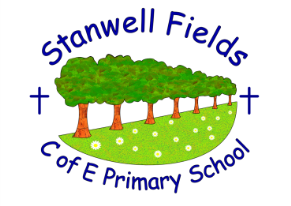 Primary School - 2021/2022This is the Stanwell Fields CE Primary School Admission Arrangements which has been adopted by the Local Academy committee without amendment in accordance with the LDBS Admissions Policy for its LAT2 Schools (February 2020).The Published Admission Number for initial entry to Stanwell Fields C of E Primary School in 2021 will be 60.Applications for admission at the normal intake will be managed in accordance with  Surrey’s coordinated scheme for primary admission. Applications for admission to  the Reception  Year must be made by 15 January 2021.Children with an Educational Health Care Plan (EHCP) that names Stanwell Fields C 0f E Primary School will be allocated a place before other children are considered. In this way, the number of places available will be reduced by the number of children with an EHCP that has named the school.Where the school is over-subscribed for any year group, applications for entry in 2021/22 will be ranked in the following order:1. Looked after and previously looked after children (see Note 1)2. Exceptional social/medical need (see Note 2)3. Siblings (See Note 3)4. Children for whom the school is the nearest to their home address (see Notes 4 & 5)5. Any other children (see Note 5)If within any category there are more children than places available, any remaining places will be offered to children who meet that criterion on the basis of proximity of the child’s home address to the school. The distance will be measured in a straight line from the address point of the pupil’s house, as set by Ordnance Survey to the nearest official school gate for pupils to use. This is calculated using the admissions team’s Geographical Information System.The LDBS Academies Trust and the LDBS Academies Trust 2 (herein collectively referred to as the ‘Trust’) have resolved to delegate the decisions regarding admissions to the Local Academy Committees. The Trust feels that the Local Academy Committees are best placed to reflect the needs of their community. However, all Trust schools are part of the Church of England family of schools and their admissions criteria should reflect the policy created by the London Diocesan Board for Schools. The primary purpose of Church of England schools is to serve their community, and as such, most schools were not intended to be exclusively for the children of Anglican families. The London Diocesan Board for Schools’ Policy is that all Church of England schools should be moving towards a maximum allocation of 50% Foundation Places. The Trust fully supports the London Diocesan Board for Schools’ Policy and encourages all of the Trust’s schools to be as open as possible to the community in which they are placed.Notes1. Looked after and previously looked after childrenLooked after and previously looked after children will receive the top priority for a place.Looked after and previously looked after children will be considered to be:children who are registered as being in the care of a local authority or provided with accommodation by a local authority in accordance with Section 22 of the ChildrenAct 1989(a), e.g. fostered or living in a children’s home, at the time an application for a school is made; and children who have previously been in the care of a local authority in accordance with Section 22 of the Children Act 1989(a) and who have left that care through adoption, a child arrangement order (in accordance with Section 8 of the Children Act 1989 and as amended by the Children and Families Act 2014) or special guardianship order (in accordance with Section 14A of the Children Act 1989).Places will be allocated under this criterion when places are first offered at a school and the local authority may also ask schools to admit over their published admission number at other times under this criterion.2. Exceptional social/medical needOccasionally there will be a very small number of children for whom exceptional social or medical circumstances will apply which will warrant a placement at this school. Supporting evidence from a professional is required such as a doctor and/or consultant for medical cases or a social worker, health visitor, housing officer, the police or probation officer for other social circumstances. This evidence must confirm the circumstances of the case and must set out why the child should attend this school and why no other school could meet the child’s needs.Providing evidence does not guarantee that a child will be given priority and in each case a decision will be made based on the merits of the case and whether the evidence demonstrates that a placement should be made at this school above any other.Places may be allocated under this criterion when places are first offered at the school and the local authority may also ask the school to admit over its published admission number at other times under this criterion.3. SiblingsA sibling will be considered to be a brother or sister (that is, another child of the same parents, whether living at the same address or not), a half-brother or half-sister or a stepbrother or step-sister or an adoptive or foster sibling, living at the same address.A child will be given sibling priority if they have a sibling at the school at the time of the child’s admission. For the initial intake to the school this means that a child will be given priority for admission only if their sibling will still be at the school in September 2019. This will apply both at the initial allocation of places and also when prioritising the waiting list.4. Nearest SchoolThe nearest school is defined as the school closest to the home address with a published admission number for pupils of the appropriate age-range, as measured by a straight line and which admits local children. All Surrey community and voluntary controlled schools are considered to admit local children. This is assessed using the Admission team’s geographical information system (GIS)5. Home addressThe child’s home address excludes any business, relative’s or childminder’s address and must be the child’s normal place of residence. In the case of formal equal shared custody it will be up to the parent/carers to agree which address to use. In other cases it is where the child spends most of the time. A temporary address will not generally be accepted if the  main carer of the child still possesses a property that has previously been used as a home address, nor will we accept a temporary address if we believe it has been used solely or mainly to obtain a school place when an alternative address is still available to that child.  All distances will be measured by the computerised Geographical Information System maintained by Surrey’s admissions team.The address to be used for the initial allocation of places to Reception will be the child’s address at the closing date for application. Changes of address may be considered in accordance with Surrey’s coordinated scheme if there are exceptional reasons behind the change, such as if a family has just moved to the area. The address to be used for waiting lists, after the initial allocation, will be the child’s current address. Any offer of a place on the basis of address is conditional upon the child living at the appropriate address on the relevant date. Applicants have a responsibility to notify the school and Surrey County Council of any change of address.6. Tie breaker and the admission of twins, triplets, other multiple births or siblings born in the same academic year Where two or more children share a priority for a place e.g. where two children live equidistant from the school, lots will be drawn to determine which child should be given priority.In the case of multiple births, where children have equal priority for a place, lots will be drawn to determine which child should be given priority. If after the allocation one or more places can be offered but there are not sufficient places for all of them, wherever it is logistically possible, each child will be offered a place. Where it is not logistically possible to offer each child a place the child(ren) ranked the highest will retain their offer and the applicant will be advised of their right of appeal and informed about waiting lists. Twins are not automatically placed in the same class.7. Waiting listsWhere there are more children than places available, waiting lists will operate for each year group according to the oversubscription criteria for the school without regard to the date the application was received or when a child’s name was added to the waiting list. Waiting lists for the initial intake will be maintained until the last day of the Summer term 2022 when they will be cancelled. Applicants who wish a child to remain on the waiting list after this date must write to the school by 29 July 2022, stating their wish and providing their child’s name, date of birth and the name of their child’s current school. After 29 July 2022, applicants whose children are not already on the waiting list but who wish them to be so must apply for in-year admission. Waiting lists for all year groups will be cancelled at the end of each academic year.8. In-year admissionsThe following applications will be treated as in-year admissions during 2021/22:applications for admission to Reception which are received after 1 September 2021;all other applications for admission to years Reception to Year 6.Applications must be made and where there are more applications than places available, each applicant will be ranked in accordance with the published oversubscription criteria for the school.9. Starting school There will be a single intake into Reception. All children whose date of birth falls between1 September 2016 and 31 August 2017 will be eligible to apply for a full time place inReception for September 2021. Applicants may choose to defer their child’s entry toReception until later in the school year, but this will not be agreed beyond the beginning of the term after the child’s fifth birthday, nor beyond the academic year for which the original application was accepted. Applicants may also choose for their child to start part time until their child reaches statutory school age.10. The admission of children outside of their chronological year groupApplicants may choose to seek places outside of their child’s chronological year group.Decisions will be made on the basis of the circumstances of each case. Applicants must state clearly why they feel admission to a different year group is in the child's best interest and provide any evidence they may have to support this. More information on educating children out of their chronological year group is available at www.surreycc.gov.uk/admissions.11. Home to school transportSurrey County Council has a Home to School Transport policy that sets out the circumstances that children might qualify for free home to school transport. Generally, transport will only be considered if a child is under 8 years old and is travelling more than two miles or is over 8 years old and travelling more than three miles to the nearest school with a place. Transport will not generally be provided to a school that is further away if a child would have been offered a place at a nearer school had it been named as a preference on the application form.Eligibility to transport is not linked to the admission criteria of a school. In considering admission criteria and school preferences it is important that applicants also consider the home to school transport policy so they might take account of the likelihood of receiving free transport to their preferred school before making their application. A full copy of Surrey’s Home to School Transport policy is available on Surrey’s website at www.surreycc.gov.uk or from the Surrey Schools and Childcare Service on 0300 200 1004.Signed: 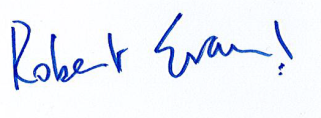 Chairman of Governors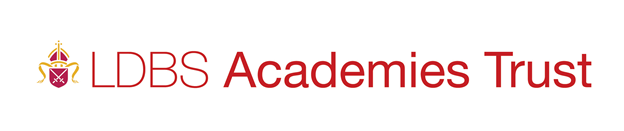 The school is a part of LDBS Academies Trust 2, a charitable company limited by guarantee registered in England Number 10447269.  Registered office: London Diocesan House, 36 Causton Street, London SW1P 4AU.